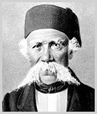 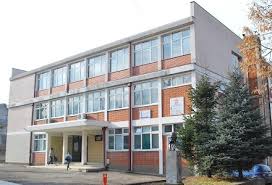 РЕПУБЛИКА СРБИЈАОШ „ВУК КАРАЏИЋ“        УЛ. ЈАДРАНСКА ББ17530 СУРДУЛИЦАТЕЛ/ФАКС:017/815-950ПИБ:100949975МАТИЧНИ БРОЈ:07284373            О Б А В Е Ш Т Е Њ Ео упису ученика у први разред за школску 2021/2022. годину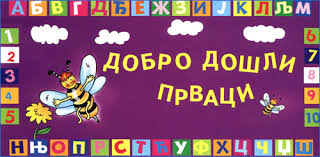 Обавештавају се родитељи деце рођене од 01. марта 2014. године до 28. фебруара 2015. године да ће се евидентирање деце за упис у први разред за школску 2021/2022. годину вршити од 17. фебруара 2021.године.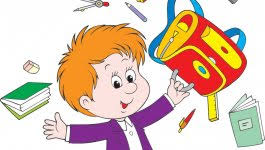      У први разред школске 2021/2022.године уписиваће се деца рођена од марта до септембра 2015. године на захтев родитеља и након провере спремности за полазак у школу.     Пријаву за евидентирање деце родитељи могу послати на на мејл школе: vukskola.upis2021@gmail.com или на телефон психолога школе: Ирена Николић, 065/6677734 са свим доле наведеним подацима потребним за евидентирање.      Приликом евидентирања за упис детета у први разред потребно је доставити следеће податке: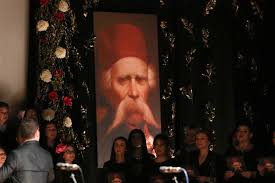 Име и презиме дететаЈМБГ дететаИме и презиме једног родитељаЈМБГ једног родитељаАдресу становањаБрој телефона и мејл адресу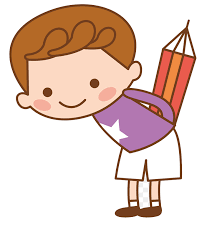 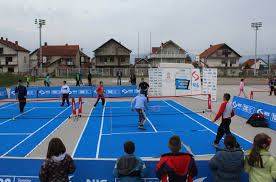 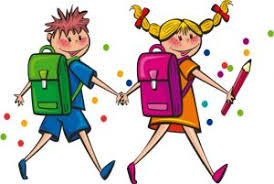 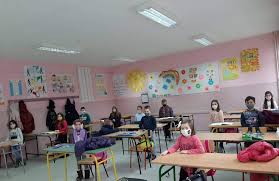 Директор школе:                     Драгана Нешић